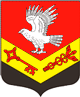 Муниципальное образование«ЗАНЕВСКОЕ   ГОРОДСКОЕ   ПОСЕЛЕНИЕ»Всеволожского муниципального района Ленинградской областиАДМИНИСТРАЦИЯПОСТАНОВЛЕНИЕ22.06.2021 г.	№ 526д. ЗаневкаО внесении изменений в постановлении администрации МО «Заневское городское поселение» от 02.02.2021 № 58 «Об утверждении муниципальной программы «Развитие физической культуры и спорта на территории муниципального образования «Заневское городское поселение» Всеволожского муниципального района Ленинградской области» на 2021-2023 годы» В соответствии с основами законодательства Российской Федерации о культуре, утвержденными ВС РФ 09.10.1992 № 3612-1, Федеральными законами от 29.12.1994 № 78-ФЗ «О библиотечном деле», от 06.10.2003 № 131-ФЗ «Об общих принципах организации местного самоуправления в Российской Федерации», законом Ленинградской области от 13.12.2011 № 105-оз «О государственной молодежной политике в Ленинградской области», постановлением администрации муниципального образования «Заневское городское поселение» Всеволожского муниципального района Ленинградской области от 09.02.2018 № 72 «Об утверждении Порядка разработки, реализации и оценки эффективности муниципальных программ муниципального образования «Заневское городское поселение» Всеволожского муниципального района Ленинградской области, уставом муниципального образования «Заневское городское поселение» Всеволожского муниципального района Ленинградской области, администрация муниципального образования «Заневское городское поселение» Всеволожского муниципального района Ленинградской областиПОСТАНОВЛЯЕТ:1. В муниципальную программу «Развитие физической культуры и спорта на территории муниципального образования «Заневское городское поселение»  Всеволожского муниципального района Ленинградской области на 2020-2022 годы», утвержденную постановлением администрации МО «Заневское городское поселение» от 02.02.2021 № 58 «Об утверждении муниципальной программы «Развитие физической культуры и спорта на территории муниципального образования «Заневское городское поселение» Всеволожского муниципального района Ленинградской области» на 2021-2023 годы», внести следующие изменения: 1.1. В паспорте муниципальной программы «Развитие физической культуры и спорта на территории муниципального образования на территории муниципального образования «Заневское городское поселение» Всеволожского муниципального района Ленинградской области на 2020-2022 годы»: 1.1.1. строку:заменить на строку: 1.1.2. строку:заменить на строку: 1.1.3. дополнить строкой:  1.1.4. строку:заменить на строку: 1.2. Пункт 4 «Перечень и характеристики основных мероприятий муниципальной программы и целевых программ с указанием сроков их реализации и ожидаемых результатов, а также сведения о взаимосвязи мероприятий и результатов их выполнения с целевыми индикаторами и показателями муниципальной программы»:1.2.1. строку:заменить на строку: 1.2.2. строку:заменить на строку: 1.2.3. дополнить строкой:  1.2.4. строку:заменить на строку: 2.  Настоящее постановление вступает в силу после его официального опубликования в газете «Заневский вестник».3.  Контроль за исполнением постановления оставляю за собой.Временно исполняющий обязанности главы администрации	В.В. ГречицФинансовое обеспечение муниципального задания МБУ «Заневская спортивная школа»(в тыс. руб.)2021 г. – 20 867,32022 г. – 25 867,32023 г. – 27 867,3Финансовое обеспечение муниципального задания МБУ «Заневская спортивная школа»(в тыс. руб.)2021 г. – 20 867,32022 г. – 22 7952023 г. – 27 867,3Финансовое обеспечение устройства хоккейной площадки на территории МО «Заневское городское поселение» (в тыс. руб.)2021 г. – 3 086,9 Финансовое обеспечение устройства хоккейной площадки на территории МО «Заневское городское поселение» (в тыс. руб.)2021 г. – 2 684,9 Проектирование устройства хоккейной площадки на территории МО «Заневское городское поселение» (в тыс. руб.)2021 г. - 402Финансовое обеспечение проектирования физкультурно-оздоровительного комплекса (ангара) на территории муниципального бюджетного учреждения «Заневская спортивная школа» (в тыс. руб.)2021 г. – 3 072,3Финансовое обеспечение проектирования физкультурно-оздоровительного комплекса (ангара) на территории муниципального бюджетного учреждения «Заневская спортивная школа» (в тыс. руб.)2021 г. – 3 072,32022 г. – 3 072,3Финансовое обеспечение муниципального задания МБУ «Заневская спортивная школа»(в тыс. руб.)2021 г. – 20 867,32022 г. – 25 867,32023 г. – 27 867,3Финансовое обеспечение муниципального задания МБУ «Заневская спортивная школа»(в тыс. руб.)2021 г. – 20 867,32022 г. – 22 7952023 г. – 27 867,3Финансовое обеспечение устройства хоккейной площадки на территории МО «Заневское городское поселение» (в тыс. руб.)2021 г. – 3 086,9 Финансовое обеспечение устройства хоккейной площадки на территории МО «Заневское городское поселение» (в тыс. руб.)2021 г. – 2 684,9 Проектирование устройства хоккейной площадки на территории МО «Заневское городское поселение» (в тыс. руб.)2021 г. - 402Финансовое обеспечение проектирования физкультурно-оздоровительного комплекса (ангара) на территории муниципального бюджетного учреждения «Заневская спортивная школа» (в тыс. руб.)2021 г. – 3 072,3Финансовое обеспечение проектирования физкультурно-оздоровительного комплекса (ангара) на территории муниципального бюджетного учреждения «Заневская спортивная школа» (в тыс. руб.)2021 г. – 3 072,32022 г. – 3 072,3